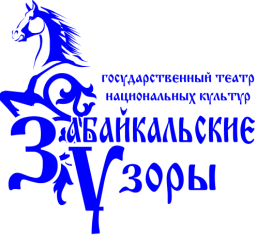 Государственное автономное учреждение культуры                  «Театр национальных культур «Забайкальские узоры»ПРОТОКОЛЗаседания комиссии    XI Международного фестивалядетского и юношеского творчества «Гуранёнок – 2019».г. Чита                                                                                                         02.11.19 г.Повестка дня:Присуждения призовых мест участникам XI Международного фестиваля детского и юношеского творчества «Гуранёнок – 2019».Жюри в составе:Председатель жюри, председатель оргкомитета фестиваля, автор проекта – Сыроватка  Галина Петровна – Лауреат премии Правительства России, заслуженный работник культуры РФ,  Председатель Краевого Попечительского Совета в сфере образования                    «ИСТРУМЕНТАЛЬНОЕ ИСПОЛНИТЕЛЬСТВО»Сыроватка Николай Васильевич – Председатель Ассамблеи народов Забайкалья, Художественный руководитель ГУК ТНК «Забайкальские узоры», Заслуженный артист России, Лауреат  премии Правительства России премии Правительства РоссииФролова Лариса Павловна – заслуженный работник культуры РФ, преподаватель по классу фортепиано в ДМШ №1 им.Будашкина,3. Кочнев Максим Сергеевич – руководитель оркестровой группы ГАУК ТНК «Забайкальские узоры», музыкант – виртуоз,  лауреат международного конкурса г. Владивосток 2007г.«ВОКАЛ» Колотилина Маргарита - эстрадно-джазовая певица, педагог  по вокалу  г.МоскваПляскина Евгения Юрьевна – Заслуженный работник культуры Забайкальского края, художественный руководитель эстрадной студии дворца молодежи «Мегаполис», педагог по эстрадному вокалу, преподаватель эстрадного вокала Краевого училища культуры.Мозгунова Анастасия Леонидовна – заслуженный деятель искусств Забайкальского края, главный хормейстер государственного театра национальных культур «Забайкальские узоры», преподаватель Забайкальского краевого училища культуры.«ХОРЕОГРАФИЯ»Дивисенко Наталья Петровна- Руководитель театра танца «1861», Лауреат и дипломант Всероссийских и Международных конкурсов в Москве, Санкт Петербурге, Сочи, Победитель Международных конкурсов в Италии, Обладатель Гран При в Испании,  Номинант на Национальной театральной премии « Золотая маска», Преподаватель высшей квалификационной категории.Будаева Туяна Цыреновна – музыкальный руководитель педагогического дополнительного образования муниципальных общественных учреждений СОШ № 2 им. Ю.Б. Шагдарова, заслуженный работник культуры АБАО и РБ, руководитель танцевального коллектива «Алтан Туяа», Чаговцева Яна Васильевна - заслуженный деятель искусств Забайкальского края, балетмейстер государственного театра национальных культур «Забайкальские узоры», преподаватель хореографии,Екимова Виктория Николаевна – заслуженный деятель искусств Забайкальского края, балетмейстер государственного театра национальных культур «Забайкальские узоры», преподаватель хореографии,«ИЗОБРАЗИТЕЛЬНОЕ ТВОРЧЕСТВО»1. Васильева Юлия Васильевна – руководитель студии изобразительного искусства ГАУК ТНК «Забайкальские узоры»2. Гладкова Надежда Константиновна – педагог высшей категории, заслуженный работник культуры Забайкальского края, обладатель Серебряного знака Министерства культуры РФ за достижение в культуре«ТЕАТРАЛЬНОЕ ТВОРЧЕСТВО»Полуэктова Вера Ивановна – старший методист института развития образования Забайкальского края, отличник народного просвещения России, заслуженный работник образования Забайкальского края.Горковенко Андрей Евгеньевич - кандидат филологических наук, доцент кафедры литературы ЗабГУ«ЖУРНАЛИСТИКА»Хзанян Елена - журналист, режиссёр, заместитель председатель Забайкальского отделения союза журналистов России, директор АНО единства, автор и руководитель проекта «Детское агентство новостей» Кибирев Владимир Николаевич – журналист, Лауреат премий им. В.К. Курнатовского и премии комсомола Забайкалья, член Союза Журналистов, обладатель почетного знака «честь, достоинство, профессионализм» союза журналистов РоссииСтепанова Татьяна Николаевна - тележурналист, продюсерСекретарь жюри : Сыроватка Александр НиколаевичКомиссия приняла решение: присудить призовые места следующим участникам:Гран При1.  Студия танца «sТАНЦЫиЯ-75»г.Чита, Дворец культуры железнодорожников г. ЧитаРуководитель: Егорова Анастасия Александровна 2. Образцовая хореографическая  студия «АлтанТуяа»МОУ «Могойтуйская средняя общеобразовательная школа №2 им. Ю.Б.Шагдарова Руководитель ЕшиеваХандажаб НиколаевнНОМИНАЦИЯ «ЖУРНАЛИСТИКА»3 место:1. Таисия Троцко Детское агентство новостей, рук. Хзанян Елена 2. Иван ФедотовДетское агентство новостей, рук. Хзанян Елена2 место:1. Кира КленковаДетское агентство новостей, рук. Хзанян Елена2. Ника Козлова  Детское агентство новостей, рук. Хзанян Елена1 место:1. Мария ГончароваДетское агентство новостей, рук. Хзанян Елена2. Кирилл ЮсуповДетское агентство новостей, рук. Хзанян Елена3. Роза БабаянДетское агентство новостей, рук. Хзанян Елена4. Амалия ПешковаДетское агентство новостей, рук. Хзанян Елена5. Анкудинов АндрейДетское агентство новостей, рук. Хзанян Елена6. Дмитрий Гуськов  Детское агентство новостей, рук. Хзанян Елена7. Лали Хзанян  Детское агентство новостей, рук. Хзанян ЕленаНОМИНАЦИЯ«ИЗОБРАЗИТЕЛЬНОЕ ТВОРЧЕСТВО»(декоративно-прикладное творчество, живопись, графика, дизайн, фотоискусство, национальный костюм, театр мод)3 место:1. Астаева Анастасия Сергеевна 12 летХудожественная студия «Золотое сечение» п Ясная, МБУ ДО Оловяннинский районный Дом творчества» Палитра», Рук: Подойницына Наталья Николаевна2. Светикова Светлана Александровна 14 летс.Адриановка, СОШ № 49 ОАО «РЖД», педагог: Варламова Татьяна Александровна3. Кухтин Иван 10 летп. Новопавловка, Муниципальное учреждение дополнительного образования районный Дом детского творчества, Педагог дополнительного образования Дмитриева Светлана Алексеевна4. Страмилова Арина Игоревнаг. Чита, МБУ ДО «Детская школа искусств №1 им. Н.П. Будашкина» педагог: Булгару Жанна Жумасултановна5. Корпухина Яна Сергеевна 14 летс.Мангут,  Кыринский район, педагог: Сажина Елена Николаевна2 место:1.  Студия «Изобразительного искусства» ДЦ Гранёнок ГАУК ТНК Забайкальские УзорыРуководитель: Васильева Юлия Васильевна2. Митупова Алтана, 10 леттворческое объединение «Арт-калейдоскоп» п. МогойтуйМуниципальное бюджетное учреждение дополнительного образования «Могойтуйский районный Дом детско-юношеского творчества», педагог: Ванчик Цыпылма Аюровна3. Ленинг Андрей 10 летп. Новопавловка, Муниципальное учреждение дополнительного образования районный Дом детского творчества, Педагог дополнительного образования Дмитриева Светлана Алексеевна4. Аюшиев Башир Муминович 13 летп. Агинское, МУ ДО «Детская школа искусств им. К.И. Базарсадаеава»Педагог: Балданова Дулма Жамбаловна5. Серебрянникова Евгения Александровнап.Новопавловка, МУ ДО РДДТ, педагог: Чикичева Наталья Владимировна6.  Балданова Евгения Тумэновна11 летп.Агинское, ДШИ им.К.И.Базарсадаева, Педагог: Цыденова Ирина Ешиевна 7. Дорошина Анна 10 лет г. Чита, ГОУ «Забайкальская краевая гимназия- интернат», педагог:  Лопоха Татьяна Васильевна 8.  Кузнецова Инна 17 летг. Чита, ГОУ «Забайкальская краевая гимназия- интернат», педагог:  Лопоха Татьяна Васильевна  1 место:1. Буравинский Яромир СергеевичЧита, ФГУ культуры и искусства «Офицерский клуб (пос. Песчанка)» МО РФпедагог: Буравинская Татьяна Алексеевна2. Цыбикова Юлия Солбоновна 14 летп. Агинское, МУ ДО «Детская школа искусств им. К.И. Базарсадаеава»Педагог: Балданова Дулма Жамбаловна 3. Эрдынеева Светлана Зориктуевна15 лет п.Агинское, ДШИ им.К.И.Базарсадаева, Педагог: Цыденова Ирина Ешиевна НОМИНАЦИЯ «ТЕАТР МОД»2 место:1. Театр мод «Гоёол»с. Амитхаша, Муниципальное учреждение культуры «Амитхашинский сельский Дом культуры», модельер: Цыцык Доржиева1 место:1. Дизайн-студия моды «Свой стиль»г.Краснокаменск, Муниципальное бюджетное учреждение дополнительного образования   "Детско-юношеский Центр" руководитель –дизайнер-модельер - Ирина Дмитриевна ПаздниковаНОМИНАЦИЯ «ТЕАТРАЛЬНОЕ ТВОРЧЕСТВО»(художественное слово, театр кукол, драматический театр,   театр теней, пантомима) возрастная категория 6-17 лет4 Место1. Джакобия Алина Звиадовна 13 летс.Улёты, Муниципальное бюджетное учреждение дополнительного образования Улётовская детская школа искусств, педагог: Серединина Анастасия Владимировна3 место1. Ильязова Владислава Евгеньевна театральная студия «Отражение», п. Карымское, МУК «Межпоселенческий библиотечно-культурный центр» муниципального района «Карымский район», Руководитель: Рыбакова Ольга Викторовна2. Андреева Елизавета Сергеевнаг.Чита, ДОУ № 17, педагог:  КАРДАШ Светлана Васильевна3. Ходаковский Михаилг.Чита, педагог: Ходаковская Александра Валентиновна2 место1. Жеребцов Никита Дмитриевичг. Чита, МБОУ СОШ №2,  учитель русского языка и литературы Светличных Надежда Михайловна 2. Маркова Василиса Андреевнаг.Чита, МБОУ СОШ №52, педагог:  Маркова Юлия Сергеевна3. Спиридонов Тимур Андреевич театральная студия «Отражение», п. Карымское, МУК «Межпоселенческий библиотечно-культурный центр» муниципального района «Карымский район», Руководитель: Рыбакова Ольга Викторовна1 место1. Лопилов Арсалан Республика Бурятия, г. Улан – Удэ, Школа - студия актёрского мастерства и пластики "МЭТР" при ТДЦ "УСПЕХ" БИИК СИБГУТИ (Бурятский институт инфокоммуникаций СИБГУТИ)Руководитель Колодченко Ася Алексеевна, Педагог по сценической речи Ильина Людмила Николаевна 2. Газинская Мария Григорьевнас.Улёты, Муниципальное бюджетное учреждение дополнительного образования Улётовская детская школа искусств, педагог: Серединина Анастасия Владимировна3. Плаксина Таисия Александровнап. Карымское4. Школа - студия актёрского мастерства и пластики "МЭТР" при ТДЦ "УСПЕХ" БИИК СИБГУТИ (Бурятский институт инфокоммуникаций СИБГУТИ) Республика Бурятия, г. Улан – УдэРуководитель Колодченко Ася Алексеевна, Педагог по сценической речи Ильина Людмила Николаевна5. Пантомима «МИМИКИ»пгт.Карымское, МДОУ детский сад «Малыш», педагог: Ефремова Маргарита МихайловнаНОМИНАЦИЯ «ИНСТРУМЕНТАЛЬНОЕ ИСПОЛНИТЕЛЬСТВО»(народные инструменты (соло, ансамбль), возрастная категория 8-17 летфортепиано (соло, ансамбль), возрастная категория 8-17 летдуховые инструменты (соло, ансамбль), возрастная категория 10-17 лет)6 Место1. Клыкова Мария Александровна, Наслимова Анастасия Алексеевна г. Чита, Муниципальное бюджетное учреждение дополнительного образования «Детская музыкальная школа № 4» педагоги: Усепова Любовь Романовна, Кальная Татьяна Дмитриевна5 место1. Трио  ятагистокЧимитсариева Алина Бальжинимаевна, Батомункуева Дашима Цыреновна, Дашибалова Лхамажаб БаировнаМуниципальное учреждение дополнительного образования «Детская школа искусств» с. Кункур, педагог:  Цыденова Эржена Доржиевна4 место:1. Таракановская Лилия Денисовна 11 летг.Чита, Муниципальное бюджетное учреждение дополнительного образования  «Детская школа искусств № 3» педагог: Сергеева Наталья Геннадьевна2. Артамонова Ангелина Сергеевнап.Новоорловск, МУДО «Детская школа искусств»педагог:  Тюменцева Наталья Ивановна3 место:1. Овчаренко Григорий Викторович 14 летг.Чита, МБУ ДО  ДШИ №1 им. Н.П.Будашкина  г.Читапедагог: Шимбарецкая Светлана Александровна2 место:1. Гаврилкин Андрей Витальевич 12 летг. Чита, Муниципальное бюджетное учреждение дополнительного образования «Детская музыкальная школа № 4»,  педагог Кальная Татьяна Дмитриевна2. Польянович Матвей Сергеевичпгт. Кокуй, МБУ ДО «Детская школа искусств», педагог: Алексеева Наталья Алексеевна3. Гаврилкин Андрей Витальевич, Наслимова Анастасия Алексеевна г. Чита, Муниципальное бюджетное учреждение дополнительного образования «Детская музыкальная школа № 4», педагог Кальная Татьяна Дмитриевна4. Грешилова Юлия Викторовнас.Красный Чикой, МУК «Межпоселенческий культурно-досуговый центр»педагог: Коновалов Константин Валерьевич5. Макосов Никита Максимович 12 летг.Чита , МБУ ДО  ДШИ №1 им. Н.П.Будашкина педагог: Талдыкина Рита Иннокентьевна1 место:1. Закон Анастасия Дмитриевна 12 летг. Чита, Муниципальное бюджетное учреждение дополнительного образования «Детская музыкальная школа № 4»педагог Тренева Людмила Петровна,  концертмейстер Перминова Ирина Петровна2. Аббасова Эмилия Бабек кызы 14 летг. Чита, Муниципальное бюджетное учреждение дополнительного образования «Детская музыкальная школа № 4», педагог Перминова Ирина ПетровнаНОМИНАЦИЯ «ВОКАЛ НАРОДНЫЙ (СОЛО)» (младшая группа)3 место:1. Плаксина Таисия Александровна, 9 летп. Карымское2 место:1. Алешкова Елизаветаг.Чита, Студия народного пения ГАУК ТНК «Забайкальские Узоры» педагог: Левада Алина Дмитриевна2. Уханова Вера Юрьевна 10 летг. Хилок, МБУ ДО «Детская музыкальная школа» МР «Хилокский район»педагог: Калита Эльвира Эдуардовна1 место:1. Ручкова Еленаг.Чита, Студия народного пения ГАУК ТНК «Забайкальские Узоры» педагог: Левада Алина ДмитриевнаНОМИНАЦИЯ «ВОКАЛ НАРОДНЫЙ (СОЛО)» (средняя группа)4 место:1. Власова Диана Александровнаг.Чита, Государственное учреждение     социального обслуживания «Читинский центр помощи детям,оставшимся без попечения родителей им. В.Н. Подгорбунского» Забайкальского края, Рук: Черенцова Людмила Ивановна2. Лукина Ксения 12 летг. Краснокаменск, Муниципальное бюджетное учреждение культуры и спорта «Краснокаменский культурно-спортивный центр» (МБУКиС «ККСЦ») Руководитель: Сурина Татьяна Николаевна3 место:1. Воронина Анастасия Михайловнаг.Чита, Студия народного пения ГАУК ТНК «Забайкальские Узоры» педагог: Левада Алина Дмитриевна2. Кустарева Александра Федоровнаст. Адриановка, Частное общеобразовательное учреждение «Средняя общеобразовательная школа № 49 ОАО «РЖД» педагог:  Светикова Анастасия Павловна3.  Червонный Даниилг.Чита, ГАУК ТНК «Забайкальские Узоры» Руководитель: Левада Алина Дмитриевна4. Захарова Евгенияс. Амитхаша, Муниципальное учреждение культуры «Амитхашинский сельский Дом культуры»руководитель Дамдин Оксана Евгеньевна5. Михальченко Снежана Константиновнаст. Адриановка, Частное общеобразовательное учреждение «Средняя общеобразовательная школа № 49 ОАО «РЖД» педагог:  Светикова Анастасия Павловна6. Баранова Лена 12 летг. Краснокаменск, Муниципальное бюджетное учреждение культуры и спорта «Краснокаменский культурно-спортивный центр» (МБУКиС «ККСЦ»)  Руководитель: Сурина Татьяна Николаевна2 место:1.  Азеева Валерия Константиновнаг. Краснокаменск, Муниципальное бюджетное учреждение культуры и спорта «Краснокаменский культурно-спортивный центр» (МБУКиС «ККСЦ») Руководитель: Сурина Татьяна Николаевна2.  Лубсандашиева Сарюнас. Амитхаша , Муниципальное учреждение культуры «Амитхашинский сельский Дом культуры» руководитель Дамдин Оксана Евгеньевна 1 место:1. Косяков Роман Владимировичг.Чита, Студия народного пения ГАУК ТНК «Забайкальские Узоры» педагог: Левада Алина Дмитриевна2. Днепровская Екатерина Павловнаг.Чита, Студия народного пения ГАУК ТНК «Забайкальские Узоры» педагог: Левада Алина ДмитриевнаНОМИНАЦИЯ «ВОКАЛ НАРОДНЫЙ (СОЛО)» (старшая группа)3 место:1. Эдуард Андраникович Хачатрянп. Оловянная, МБУ ДО «Оловяннинский районный Дом творчества «Палитра», Руководитель:   Альбина Геннадьевна Блинова2 место:1. Самойлова Элина Дмитриевна 16 летг. Чита, Забайкальское краевое училище культуры, педагог:  Русанова Татьяна Николаевна2. Сурина Эльвира Павловнаг. Краснокаменск, Муниципальное бюджетное учреждение культуры и спорта «Краснокаменский культурно-спортивный центр» (МБУКиС «ККСЦ») Руководитель: Сурина Татьяна Николаевна1 место:1. Гурьянова Владислава Вадимовнаг.Чита, ГПОУ «Забайкальское краевое училище культуры»педагог: Петунина Олеся Николаевна2. Калашникова Ольга Павловнаг.Чита, Студия народного пения ГАУК ТНК «Забайкальские Узоры»педагог: Левада Алина ДмитриевнаНОМИНАЦИЯ «ВОКАЛ НАРОДНЫЙ (АНСАМБЛЬ)» (младшая группа)3 место:1. Вокальный ансамбль «Вагдадули»город Чита «Детская школа искусств №7» (« Орешки») педагог: Абрамова Наталья Андреевна1 место:1. Студия народного пения ГАУК ТНК «Забайкальские Узоры» младшая группаг.Чита, педагог: Левада Алина ДмитриевнаНОМИНАЦИЯ «ВОКАЛ НАРОДНЫЙ (АНСАМБЛЬ)» (средняя группа)2 место:1. Дуэт Воронина Анастасия Михайловна и Косяков Роман Владимировичг.Чита, Студия народного пения ГАУК ТНК «Забайкальские Узоры» педагог: Левада Алина ДмитриевнаМесто:1. Вокальный ансамбль «Мажоринки»г. Краснокаменск, Муниципальное бюджетное учреждение культуры и спорта «Краснокаменский культурно-спортивный центр» (МБУКиС «ККСЦ») Руководитель: Сурина Татьяна НиколаевнаНОМИНАЦИЯ «ВОКАЛ НАРОДНЫЙ (АНСАМБЛЬ)» ( старшая группа)4 Место:1. Фольклорный ансамбль "За реченькой диво"г. Чита, МБУ ДО ДШИ №3, Художественный руководитель: Бородина Татьяна Анатольевна2. «Аялга»п. Могойтуй, МАОУ «Могойтуйская средняя общеобразовательная школа №3»Рук: Лхамажапова Светлана Гурожаповна                                                        3 место:1. детский фольклорный ансамбль «Горенка»село Линево-Озеро Хилокского района, Руководитель: Верхушина Наталья Юрьевна1 место:1.  Студия народного пения ГАУК ТНК «Забайкальские Узоры» старшая группаг.Чита, педагог: Левада Алина ДмитриевнаНОМИНАЦИЯ «ВОКАЛ ЭСТРАДНЫЙ (СОЛО)» (младшая группа)5 место1. Акимова  Мохларбегимг. Могоча, ансамбль песни и танца «Грация», КСК ст. Могочахуд.рук.ансамбля  Биркина Е.В., репетитор по вокалу Аулова И.Н.2. Бугрименко Елизавета, 7 летпедагог: Янчук Юлия Николаевна3. Лешукова Вероника 7 летг.Чита, Вокальная студия " Парус детства"МБУ ДО " ДШИ№ 3 " рук.Герлейн-Усаченко О.В. и Усаченко В.В. 4. Житкова Софья 10 летг. Чита Студия эстрадного вокала "Гураненок " ТНК забайкальские узоры. Рук. Герлейн-Усаченко О.В. 5. Митронина Александра 9 летг. Чита, Студия эстрадного вокала "Гураненок " ТНК забайкальские узоры. Рук. Герлейн-Усаченко О.В. 4  место:1. Гаврилова Алина 10 летг. Чита, Студия эстрадного вокала "Гураненок " ТНК забайкальские узоры. Рук. Герлейн-Усаченко2. Ильина Дарья Руфатовнаг. Чита, Студия вокально-эстрадного пения «Ветер перемен» МБУ ДО ДМШ № 4  Руководитель: Дыбенко Наталья Александровна3. Перевалова Юлия Дмитриевна 10 летг. Чита, МБУ ДО «Детская школа искусств №1 им. Н.П. Будашкина», тел. 36 85 35педагог: Бусыгина Татьяна Геннадьевна4. Усаченко Савелий 7 летг.Чита, Вокальная студия " Парус детства" МБУ ДО " ДШИ№ 3 " рук.Герлейн-Усаченко О.В.6. Ревякина Яна 9 лет, г. Чита, Студия эстрадного вокала "Гураненок " ТНК забайкальские узоры. Рук. Герлейн-Усаченко7. Лапкина Ярослава 10 летг.Чита, ЦДМШ им.Б.Г.Павликовской, Сиденко М.С. 8. Разноглядова  Маргаритаг. Могоча, ансамбль песни и танца «Грация», КСК ст. Могочахуд.рук.ансамбля  Биркина Е.В., репетитор по вокалу Аулова И.Н.9. Иванов Арсений Игоревичг. Могоча, МОУ СОШ №1 г. Могоча, педагог: Радченко Елена Анатольевна3 место:1. Комарова София г.Чита, ЦДМШ им. Б.Г. Павликовской, педагог :Широкова Оксана Викторовна2. Васильева Екатерина 7 летг. Чита, Дворец молодежи «Мегаполис», Рук:  Пляскина Евгения Юрьевна3. Кузнецова Диана 10 летгород Чита, Государственное автономное учреждение «Дворец молодежи» Забайкальского края - Руководитель: Пляскина Евгения Юрьевна4. Кондратьева Елизавета 10 летг.Чита, Вокальная студия " Парус детства", МБУ ДО " ДШИ№ 3 " рук.Герлейн-Усаченко О.В.5. Вологдина Алина 9 летг.Чита,Вокальная студия " Парус детства",МБУ ДО " ДШИ№ 3 " рук.Герлейн-Усаченко О.В.,  Усаченко В.В.6. Кузнецова Анастасия Александровнапгт.Чернышевск7. Уварова Дарья ЭдуардовнаГород ЧИТА, МБОУ СОШ  №30, педагог: Афанасьева Наталья Николаевна8. Горбенко Дария Владимировнаг.Чита, Дворец молодежи «Мегаполис», Рук: Евгения Юрьевна Пляскина9. Чупина Валерия Андреевнагород Могоча, Культурно-спортивный комплекс , педагог: Радченко Елена Анатольевна10. Еремина Арина Алексеевнаг.Чита, МБУ ДО "ЦДМШ им. Б.Г. Павликовской"педагог: Широкова Оксана Викторовна2 место:1. Филинова Софья Андреевнас. Засопка, Муниципальное бюджетное учреждение культуры «Районный дом культуры» педагог: Михайлов Александр Петрович2. Савина Арина Евгеньевна 6 летгород Чита, Государственное автономное учреждение «Дворец молодежи» Забайкальского края - вокальная студия «Hit kids», Руководитель: Пляскина Евгения Юрьевна3. САВИН МАТВЕЙ ДЕНИСОВИЧгород Чита, Государственное автономное учреждение «Дворец молодежи» Забайкальского края, Руководитель: Пляскина Евгения Юрьевна4. Мочеброда Полина 10 летг.Чита, ЦДМШ им.Б.Г.Павликовской, педагог-Сиденко Мария Сергеевна1 место:1. Кузнецова Арина 10 летг.Чита, ЦДМШ им.Б.Г.Павликовской,  педагог - Сиденко Мария Сергеевна2. Гришина Амалия 6 летгород Чита, Государственное автономное учреждение «Дворец молодежи» Забайкальского края - Руководитель: Пляскина Евгения Юрьевна3. Карелин Иван Александрович    9 лет        г.Чита, ГАУ Дворец Молодежи «Мегаполис» вокальная студия Hit kidsПляскина Евгения ЮрьевнаНОМИНАЦИЯ «ВОКАЛ ЭСТРАДНЫЙ (СОЛО)» (средняя группа)4  место:1. Балданов Далай 13 летМУДО Агинский  Дом детского Творчества педагог: Апполонов Валерий Викторович2. Стынка Алина Ивановна13 летг. КраснокаменскМуниципальное бюджетное учреждение культуры и спорта «Краснокаменский культурно-спортивный центр» (МБУКиС «ККСЦ») педагог: Сурина Татьяна Николаевна3. танцевально-вокальная студия «Амурские бруснички»Снежана Коврегина  Амурская область МБОУ СОШ п.г.т.   Ерофей Павлович.Руководители,педагоги-Жданова Людмила Анатольевна, Соболевская Ирина Анатольевна.4. Горошникова  Лилия 12 летМуниципальное бюджетное учреждение культуры и спорта «Краснокаменский культурно-спортивный центр» (МБУКиС «ККСЦ»)Руководитель: Сурина Татьяна Николаевна3 место:1. Синельников Александр Евгеньевичг. Чита, ГАУ «Дворец молодёжи» Hit kids, Рук: Пляскина Евгения Юрьевна2. АНДРЕЕВА Екатерина Сергеевнаг.Чита, ФКУ  культуры и исскуства «офицерский клуб (п. Песчанка) МО РФпедагог: КИСЕЛЕВ Валерий Васильевич3. Крутикова Дарья Викторовна, 12 ЛЕТпгт.Чернышевск, МУ ДО ДШИ, педагог: Вятчина Наталья Алексеевна4. Жалсанов Кирилл 12 лет г.Чита, Вокальная студия «Ритм», Сиденко М.С. 5. Баннова Елизавета АлексеевнаГород ЧИТА, МБОУ СОШ  №30педагог: Афанасьева Наталья Николаевна6. Антонова Алина Алексеевнап Ясная, Филиал МБУК ОММ и ДЦ сп. Яснинское, Рук: Ляхова Лариса Георгиевна7. Дыбенко Алена 12 летг.Чита, ЦДМШ им.Б.Г.Павликовской, Сиденко М.С. 2 место:1. Овсянников Глебг. Могоча, ансамбль песни и танца «Грация», КСК ст. Могочахуд.рук.ансамбля  Биркина Е.В., репетитор по вокалу Аулова И.Н.2. Комина Диана Викторовнагород Могоча, МОУ СОШ № 1, педагог: Радченко Елена Анатольевна1 место:1. Карелина Мария Александровна  12 лет          г.Чита, ГАУ Дворец Молодежи «Мегаполис» вокальная студия Hit kidsПляскина Евгения Юрьевна2. Шадрина Диана 13 летг.Чита, ЦДМШ им.Б.Г.Павликовской, Сиденко М.С. 3. Скубиева Софья Игоревнаг.Чита , Муниципальное бюджетное учреждение дополнительного образования «Детская школа искусств № 5»; педагог: Новоселова Анна Александровна4. Золотарева София 11 лет (Hit Kids)г.Чита, Дворец молодежи Мегаполис, Руководитель: Пляскина Евгения Юрьевна5. Дергачева Полина 13 летгород Чита, Государственное автономное учреждение «Дворец молодежи» Забайкальского края , Рук: Пляскина Евгения ЮрьевнаНОМИНАЦИЯ «ВОКАЛ ЭСТРАДНЫЙ (СОЛО)» (старшая группа)5 место:1. Шобухина Виктория Викторовна 14 летг.Чита, ЦДМШ им. Б.Г. Павликовской, педагог: Комогорцева Алина Андреевна2. Буракова Ирина ПетровнаМБУК Газимуро-Заводский районный дом культурыРук: Гранина Екатерина Николаевна 3. Новикова Екатерина 17 летг.Чита, Забайкальское Краевое Училище Культуры, Сиденко М.С. 4  место:1. Белоусова Анастасия 15 летг.Чита Забайкальское Краевое Училище Культуры, Сиденко М.С. 2. Калугина Алина Максимовнаг. Петровск-Забайкальский, МОУ-гимназия№1, педагог: Фатеева Татьяна Анатольевна3. Бадмацыренова Алина 15 летг.Чита, ЦДМШ им.Б.Г.Павликовской, Сиденко М.С. 4. Спиридонова Анастасия 17 летг.Чита,  Забайкальское Краевое Училище Культуры, Сиденко М.С. 3 место:1. Цыреннамдаков Батор  ЦырендоржиевичМАОУ «Могойтуйская средняя общеобразовательная школа №3»педагог: Лхамажапова Светлана Гурожаповна 2. Косяков Станислав Сергеевич  14-17 летстанция Бада , Муниципальное бюджетное учреждение культуры Социально – культурный центр сельского поселения «Бадинское» Руководитель: Вынкай Марина Владимировна  3. Буракова Ирина ПетровнаМБУК Газимуро-Заводский районный дом культурыРук: Гранина Екатерина Николаевна4. Сурина Эльвира Павловна 15 лет, г. КраснокаменскМуниципальное бюджетное учреждение культуры и спорта «Краснокаменский культурно-спортивный центр» (МБУКиС «ККСЦ»)Руководитель: Сурина Татьяна Николаевна6. Гордиенко Яна Юрьевнагород Могоча, МОУ СОШ № 1, педагог: Радченко Елена Анатольевна7. Ганбат ТөгөлдөрмөрөнМонголии Восточного аймака, Рук.Норовхүү Алтанцэцэг2 место:2. Шемякин Илья Романовичг. Чита, Дворец молодежи «Мегаполис», Рук:  Пляскина Евгения Юрьевна3. Начинова Номина Цырендоржиевна МАОУ «Могойтуйская средняя общеобразовательная школа №3»педагог: Лхамажапова Светлана Гурожаповна4. Иванова Алина 17 лет	г.Чита, Вокальная студия «Ритм», Сиденко М.С. 5. Усаченко Кирилл 15 летг. Чита , Студия эстрадного вокала "Гураненок " ТНК забайкальские узоры. Рук. Герлейн-Усаченко О.В. 6. Рожкова Кристинаг. Могоча, ансамбль песни и танца «Грация», КСК ст. Могочахуд.рук.ансамбля  Биркина Е.В., репетитор по вокалу Аулова И.Н.7. Сизикова Аня 17 летг.Чита, Вокальная студия «Ритм», Сиденко М.С. 1 место:1. Аверьянова Екатерина Александровна  14 летгород Чита, «Мегаполис» ГАУ Дворец молодежи Забайкальского краяРук.Пляскина Евгения Юрьевна2. Хачатрян Татевик 15 летг.Чита, ЦДМШ им.Б.Г.Павликовской, Сиденко М.С. Номинация «ВОКАЛ ЭСТРАДНЫЙ(АНСАМБЛЬ)»(младшая группа)3 место:1. Трио Вокальная студия " Парус детства"г.Чита, МБУ ДО " ДШИ№ 3 " рук.Герлейн-Усаченко О.В. и Усаченко В.В. 2. Лосеева Агата и Митронина Саша 9 летг. Чита , Студия эстрадного вокала "Гураненок " ТНК забайкальские узоры. Рук. Герлейн-Усаченко О.В. 1 место:1. ансамбль эстрадной песни «Карнавал»с. Засопка, Муниципальное бюджетное учреждение культуры «Районный дом культуры» педагог: Михайлов Александр Петрович2. Студия эстрадного вокала "Гураненок " г. Чита, Студия эстрадного вокала "Гураненок " ТНК забайкальские узоры. Рук. Герлейн-Усаченко О.В. НОМИНАЦИЯ «ВОКАЛ ЭСТРАДНЫЙ (АНСАМБЛЬ)» (средняя группа)4 место:1. Трио «Веснушки»пгт.Чернышевск, МУ ДО ДШИ, педагог: Вятчина Наталья Алексеевна3 место:1. Гаврилова Алина 10 лет и Цыденешиева Дари 12 летг. Чита , Студия эстрадного вокала "Гураненок " ТНК забайкальские узоры. Рук. Герлейн-Усаченко О.В. 2 место:1. вокальная группа  АПиТ «Грация»г. Могоча, ансамбль песни и танца «Грация», КСК ст. Могочахуд.рук.ансамбля  Биркина Е.В.  репетитор по вокалу Аулова И.Н.1 место:1. Вокальная студия " Парус детства"г.Чита, МБУ ДО " ДШИ№ 3 " рук.Герлейн-Усаченко О.В. и Усаченко В.В. 2. Дуэт Арины Кузнецовой и Полины Мочебродаг.Чита, ЦДМШ им.Б.Г.Павликовской, Сиденко М.С.3. Вокальный ансамбль «Мажоринки»Муниципальное бюджетное учреждение культуры и спорта «Краснокаменский культурно-спортивный центр» (МБУКиС «ККСЦ»)Руководитель: Сурина Татьяна НиколаевнаНОМИНАЦИЯ «ВОКАЛ ЭСТРАДНЫЙ (АНСАМБЛЬ)»( старшая группа)3 место:1. Фольклорный ансамбль "За реченькой диво"г. Чита, ДМШ №3, Худ. руководитель: Бородина Татьяна Анатольевна2 место:1. Старшая группа Вокальная студия " Парус детства"г.ЧитаМБУ ДО " ДШИ№ 3 " рук.Герлейн-Усаченко О.В. и Усаченко В.В. 1 место:1. Ансамбль "Примa" 10-17 летг.Чита, ЦДМШ им.Б.Г.Павликовской, Сиденко М.С. НОМИНАЦИЯ «РУССКИЙ НАРОДНЫЙ ТАНЕЦ»(соло)2 место:1. Третьяков Захар АлександровичМуниципальное общеобразовательное учреждение «Агинская средняя общеобразовательная школа №2», Абидуева Екатерина Цырендашиева,                                                                                                       педагог-хореограф, заслуженный работник культуры АБАО2. Дондокова Сарюна БолотовнаМАОУ «Ага-Хангильская средняя общеобразовательная школа»Руководитель: Дамбиев Дагба Жалсанович1 место1. Рыгзынова Бэлигма 17 летОбразцовая хореографическая  студия «АлтанТуяа»МОУ «Могойтуйская средняя общеобразовательная школа №2 им. Ю.Б.Шагдарова , Руководитель ЕшиеваХандажаб Николаевна НОМИНАЦИЯ «РУССКИЙ НАРОДНЫЙ ТАНЕЦ»(младшая группа)4 место:1. Хореографическая студия «Карамель»Г. Хабаровск Муниципальное автономное учреждение дополнительного образования «Детско – юношеский центр Техноспектр», Руководитель:  Лещук Елена Алексеевна1 место:1. Студия танца «sТАНЦЫиЯ-75»г.Чита, Дворец культуры железнодорожников Руководитель: Егорова Анастасия АлександровнаПостановщик: Екимова Виктория Николаевна2. Хореографическая студия «Пластилин»город Краснокаменск, ПАО «ППГХО» ДК «Даурия»Руководители: Овсянникова Мария Петровна, Авдеева Любовь СергеевнаНОМИНАЦИЯ «РУССКИЙ НАРОДНЫЙ ТАНЕЦ»(старшая группа)2 место:1. Студия танца Марины Павловской город Чита, Руководитель: Павловская Марина Леонидовна 1 место:1. Студия танца «sТАНЦЫиЯ-75»г.Чита, Дворец культуры железнодорожников Руководитель: Егорова Анастасия АлександровнаПостановщик: Екимова Виктория НиколаевнаНОМИНАЦИЯ «НАРОДНЫЙ ТАНЕЦ» (младшая группа) 3 место:1. Детский хореографический ансамбль «Ургы»с. Амитхаша, Муниципальное учреждение культуры «Амитхашинский сельский Дом культуры» руководитель ансамбля – заслуженный работник культуры Агинского Бурятского Автономного Округа Чернинова Цыцыгма Бальжинимаевна2. Хореографический коллектив: «Куралесики»город Чита, МБОУ «Начальная общеобразовательная школа №37», педагог – постановщик: Никитина Ольга Александровна,3. Детский хореографический ансамбль «Ургыхан»пгт. Могойтуй, МУ ДО «Детская школа искусств» им. Народного артиста СССР Л.Л.Линховоина, Руководитель: Борондонова Лариса Болотовна2 место:1. Ансамбль_песни и танца «Грация»г.Могоча, Культурно-Спортивный Комплекс ст.Могоча Дирекция социальной сферы Забайкальской железной дороги, Рук. Биркина Евгения Валерьевна1место:1. Образцовая детская хореографическая студия «Алтан Туяа» пгт.Могойтуй, МОУ «Могойтуйская средняя общеобразовательная школа №2 им.Ю.Б.Шагдарова», Руководитель: Будаева Туяна ЦыреновнаНОМИНАЦИЯ «НАРОДНЫЙ ТАНЕЦ» (смешанная группа)4  место:1. Хореографическая студия «Апельсин»пгт.Забайкальск, МУК «Дом Культуры» городского поселения ЗабайкальскоеРуководитель: Болотова Валентина Андреевна2. Хореографический коллектив «Веснушки»с.Малета, Муниципальное учреждение дополнительного образования Детская школа искусств «Доминанта» Руководитель: Чемусова Наталья Валерьевна3 место:1. Хореографическая студия «Пластилин»город Краснокаменск, ПАО «ППГХО» ДК «Даурия»Руководитель: Овсянникова Мария Петровна2 место:1. Детский образцовый хореографический ансамбль «Баяр»п.Агинское, МОУ ДО ДШИ им.К.И.БазарсадаеваРук:  Абидуева Екатерина ЦырендашиевнаНОМИНАЦИЯ «НАРОДНЫЙ ТАНЕЦ» (старшая группа)4 место:1. «Гал мушэд» МАОУ «Ага-Хангильская средняя общеобразовательная школа»Руководитель: Дамбиев Дагба Жалсанович2. Хореографический ансамбль «Ургы»с. Кункур, Муниципальное учреждение дополнительного образования «Детская школа искусств». Руководитель:  Очирова Баирма Базаргуруевна2 место:1. Студия танца «sТАНЦЫиЯ-75»Дворец культуры железнодорожников г. ЧитаРуководитель: Егорова Анастасия Александровна Постановщик: Екимова Виктория Николаевна1 место:1. МОУ «АСОШ №3»п. Агинское, Руководители: Санжиева Татьяна Александровна, Жабанова Людмила ВладимировнаНОМИНАЦИЯ «СОВРЕМЕННЫЙ ТАНЕЦ» (младшая группа)5 место:1. Ансамбль_песни и танца «Грация»г.Могоча, Культурно-Спортивный Комплекс ст.Могоча Дирекция социальной сферы Забайкальской железной дороги Рук. Биркина Евгения Валерьевна2. «Детская школа искусств № 5»г.Чита, Муниципальное бюджетное учреждение дополнительного образования «Детская школа искусств № 5»; педагог: Новоселова Анна Александровна3. Студия «Азбука танца»г.Чита, Студия «Азбук танца»,  детский центр «Гураненок», ГАУК ТНК «Забайкальские Узоры». педагог:  Андреевская Валерия Александровна4. МУ ДО  ДШИ  п. Первомайский хореографическое отделение.Руководитель: Бородина Татьяна Леонидовна4 место:1. Хореографическая студия № 2, детский центр «Гуранёнок»  ГАУК ТНК «Забайкальские узоры» педагог: Любовникова Екатерина Андреевна2. Хореографическое отделение МУ ДО  ДШИ  п. Первомайский Руководитель: Пляскина Ирина Владимировна3 место: 1. Хореографическая студия «Пластилин»город Краснокаменск, ПАО «ППГХО» ДК «Даурия»Руководители: Овсянникова Мария Петровна, Авдеева Любовь Сергеевна2. Хореографическая студия, детский центр «Гураненок», ГАУК ТНК «Забайкальские узоры» педагог:  Андреевская Валерия Александровна2 место:1. Образцовый хореографический ансамбль «Фантазия»г. Петровск-Забайкальский, МБУ ДО Детская школа искусств г. Петровск-Забайкальский Руководитель:  Пьяниченко Татьяна Юрьевна2. Хореографическая студия «Пластилин»город Краснокаменск, ПАО «ППГХО» ДК «Даурия»Руководители: Овсянникова Мария Петровна, Авдеева Любовь Сергеевна1 место:1. Студия танца «sТАНЦЫиЯ-75»г.Чита, Дворец культуры железнодорожников Руководитель: Егорова Анастасия Александровна НОМИНАЦИЯ «СОВРЕМЕННЫЙ ТАНЕЦ» (смешанная группа)3 место:1. Образцовый ансамбль танца  «Вдохновение»город Петровск –Забайкальский, МБУК Дворец культуры и спортаРуководитель:      Грачева Наталья Юрьевна2. хореографическая студия (группа №4) Детского центра «Гуранёнок» ГАУК ТНК «Забайкальские узоры» педагог: Лисичникова Юлия Сергеевна2 место:1. Хореографическая студия «Пластилин»город Краснокаменск, ПАО «ППГХО» ДК «Даурия»Руководители: Овсянникова Мария Петровна2. ансамбль “Дорнын бүжиг” Монголии Восточного аймака, Рук.Норовхүү Алтанцэцэг1 место: 1. Студия современного танца «Street Style»г. Краснокаменск, ПАО «ППГХО» ДК «Даурия», Рук:  Фролов Дмитрий АлександровичНОМИНАЦИЯ «СОВРЕМЕННЫЙ ТАНЕЦ» (старшая группа)5 место1. Ансамбль бального танца"Даурия"город  Чита, МБУДО ДШИ№3, Руководитель: Лесникова Олеся Николаевна2. Образцовый хореографический ансамбль «Фантазия» МБУ ДО Детская школа искусств г. Петровск-Забайкальский.Руководитель: Пьяниченко Татьяна Юрьевна3. танцевальный дуэт «Самураи»с.Бада, МБУК СКЦ с/п Бадинское, Руководитель: Дамбаева Алиса Павловна; педагог-хореограф  : Каламбаева Махабат Ураловна                                                                                                                        Кузнецова Ксения Олеговна4 место:1. Хореографическая студия «Апельсин»пгт.Забайкальск, МУК «Дом Культуры» городского поселения ЗабайкальскоеРуководитель: Болотова Валентина Андреевна2. Хореографический коллектив «Славица»;Муниципальное бюджетное учреждение культуры Газимуро-Заводский районный дом культуры, Руководитель: Сазанова Шукюфа Мирзаагаевна;3 место:1. Хореографическая студия «Радуга» при Муниципальном ансамбле «Родники Забайкалья» Муниципальное бюджетное учреждение культуры и спорта «Краснокаменский культурно-спортивный центр» (МБУКиС «ККСЦ»)руководитель: Епифанцева Олеся Анатольевна, хореографы : Меленчук  Екатерина Илгамовна,  Рублёва Мария Афанасьевна 2. Студия танца «sТАНЦЫиЯ-75»г.Чита, Дворец культуры железнодорожников Руководитель: Егорова Анастасия Александровна1 место:1. танцевальный коллектив Агинской средней школы №2 «ФантАзия» Абидуева Екатерина Цырендашиева,                                                                                                     педагог-хореограф, заслуженный работник культуры АБАО